МІНІСТЕРСТВО ОСВІТИ І НАУКИ УКРАЇНИХАРКІВСЬКИЙ НАЦІОНАЛЬНИЙ УНІВЕРСИТЕТ
 МІСЬКОГО ГОСПОДАРСТВА імені О. М. БЕКЕТОВА МЕТОДИЧНІ РЕКОМЕНДАЦІЇдо виконання самостійної роботиз навчальної дисципліни «СОЦІОЛОГІЯ» (для здобувачів першого (бакалаврського) рівня вищої освіти 
денної і заочної форм навчання всіх спеціальностей)ХарківХНУМГ ім. О. М. Бекетова2023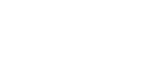 Методичні рекомендації до виконання самостійної роботи із навчальної дисципліни «Соціологія» (для здобувачів першого (бакалаврського) рівня вищої освіти денної і заочної форм навчання всіх спеціальностей) / Харків нац. Ун-т міськ. госп-ва ім. О. М. Бекетова ; уклад. Л. О. Радіонова. – Харків : ХНУМГ ім. О. М. Бекетова , 2023. – 55 с.Укладач: канд. філос. наук, доц. Л. О. РадіоноваРецензент Л. М. Хижняк, доктор соціологічних наук, професор кафедри прикладної соціології і соціальних комунікацій, заступник декана з наукової роботи соціологічного факультету Харківського національного університету імені В. Н. КаразінаРекомендовано кафедрою філософії і політології, протокол № 1 від 29.08.2022.                                                          © Л. О. Радіонова, 2023 © ХНУМГ ім. О. М. Бекетова, 2023Електронне навчальне виданняМЕТОДИЧНІ РЕКОМЕНДАЦІЇдо виконання самостійної роботиз навчальної дисципліни «СОЦІОЛОГІЯ» (для здобувачів першого (бакалаврського) рівня вищої освіти денної і заочної форм навчання всіх спеціальностей)Укладачі: РАДІОНОВА Людмила Олексіївна                   Відповідальний за випуск В. В. КорженкоРедактор  О. А. НорикКомп’ютерне верстання  Л. О. Радіонова  План 2023, поз. М   ––––––––––––––––––––––––––––––––––––––––––––––––––––––––––––––––––Підп. до друку .  .2023. Формат 60 × 84/16.Друк на ризографі.   Ум. друк. арк. 1.Видавець і виготовлювач:Харківський національний університетміського господарства імені О. М. Бекетова,вул. Маршала Бажанова, 17, Харків, 61002.Електронна адреса: office@kname.edu.uaСвідоцтво суб’єкта видавничої справи:ДК № 5328 від 11.04.2017.